EKLER:Sınav Yoklama Çizelgesi (… Sayfa)Adaylara Ait Soru ve Cevap Kâğıtları (… Sayfa)Nihai Değerlendirme Sonuç Tutanağı (… Sayfa)Sınav puanı rakam artı yazı olacak şekilde jüri tarafından el ile yazılmalıdır. (Ör: 85 - Seksen beş )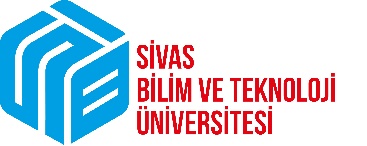 T.C.SİVAS BİLİM VE TEKNOLOJİ ÜNİVERSİTESİMühendislik ve Doğa Bilimleri FakültesiAraştırma Görevlisi Alım Sınavı Yoklama TutanağıDok.No: MDBF-10Araştırma Görevlisi Alım Sınavı Yoklama Tutanağıİlk Yayın Tar.: 17.02.2022Araştırma Görevlisi Alım Sınavı Yoklama TutanağıRev.No/Tar.: Araştırma Görevlisi Alım Sınavı Yoklama TutanağıSayfa:1/1İLAN BİLGİLERİİLAN BİLGİLERİİLAN BİLGİLERİİLAN BİLGİLERİİLAN BİLGİLERİİLAN BİLGİLERİİlan Tarihi / Sayısıİlan Tarihi / SayısıBaşvurduğu BölümBaşvurduğu BölümBaşvurduğu Ana Bilim DalıBaşvurduğu Ana Bilim DalıSınav TarihiSınav TarihiYAPILAN SINAV ve SINAV BİLGİLERİYAPILAN SINAV ve SINAV BİLGİLERİYAPILAN SINAV ve SINAV BİLGİLERİYAPILAN SINAV ve SINAV BİLGİLERİYAPILAN SINAV ve SINAV BİLGİLERİYAPILAN SINAV ve SINAV BİLGİLERİFakülteFakülteBölümBölümAna Bilim DalıAna Bilim DalıKadro TürüKadro Türü Araştırma Görevlisi                      Öğretim Görevlisi Araştırma Görevlisi                      Öğretim Görevlisi Araştırma Görevlisi                      Öğretim Görevlisi Araştırma Görevlisi                      Öğretim GörevlisiSınav TarihiSınav TarihiSınav SaatiSınav SaatiSınava Giren Aday SayısıSınava Giren Aday SayısıYukarıda bilgileri belirtilen bilgiler ışığında yapılan ön değerlendirme sonucunda sınava girmeye hak kazanan adayların giriş sınavları yukarıda belirtilen tarih ve saatte yapılmıştır. Yapılan sınava ait sınav soru ve cevap kâğıtları, sınav yoklama çizelgesi ve nihai değerlendirme sonuç tutanağı ekte verilmiş olup, adayların sınav sonucu aşağıda belirtilmiştir.Yukarıda bilgileri belirtilen bilgiler ışığında yapılan ön değerlendirme sonucunda sınava girmeye hak kazanan adayların giriş sınavları yukarıda belirtilen tarih ve saatte yapılmıştır. Yapılan sınava ait sınav soru ve cevap kâğıtları, sınav yoklama çizelgesi ve nihai değerlendirme sonuç tutanağı ekte verilmiş olup, adayların sınav sonucu aşağıda belirtilmiştir.Yukarıda bilgileri belirtilen bilgiler ışığında yapılan ön değerlendirme sonucunda sınava girmeye hak kazanan adayların giriş sınavları yukarıda belirtilen tarih ve saatte yapılmıştır. Yapılan sınava ait sınav soru ve cevap kâğıtları, sınav yoklama çizelgesi ve nihai değerlendirme sonuç tutanağı ekte verilmiş olup, adayların sınav sonucu aşağıda belirtilmiştir.Yukarıda bilgileri belirtilen bilgiler ışığında yapılan ön değerlendirme sonucunda sınava girmeye hak kazanan adayların giriş sınavları yukarıda belirtilen tarih ve saatte yapılmıştır. Yapılan sınava ait sınav soru ve cevap kâğıtları, sınav yoklama çizelgesi ve nihai değerlendirme sonuç tutanağı ekte verilmiş olup, adayların sınav sonucu aşağıda belirtilmiştir.Yukarıda bilgileri belirtilen bilgiler ışığında yapılan ön değerlendirme sonucunda sınava girmeye hak kazanan adayların giriş sınavları yukarıda belirtilen tarih ve saatte yapılmıştır. Yapılan sınava ait sınav soru ve cevap kâğıtları, sınav yoklama çizelgesi ve nihai değerlendirme sonuç tutanağı ekte verilmiş olup, adayların sınav sonucu aşağıda belirtilmiştir.Yukarıda bilgileri belirtilen bilgiler ışığında yapılan ön değerlendirme sonucunda sınava girmeye hak kazanan adayların giriş sınavları yukarıda belirtilen tarih ve saatte yapılmıştır. Yapılan sınava ait sınav soru ve cevap kâğıtları, sınav yoklama çizelgesi ve nihai değerlendirme sonuç tutanağı ekte verilmiş olup, adayların sınav sonucu aşağıda belirtilmiştir.S/NT.C. KİMLİK NUMARASIT.C. KİMLİK NUMARASIADI SOYADIADI SOYADISINAV PUANI12345678910ÖN DEĞERLENDİRME VE NİHAİ DEĞERLENDİRME JÜRİSİÖN DEĞERLENDİRME VE NİHAİ DEĞERLENDİRME JÜRİSİÖN DEĞERLENDİRME VE NİHAİ DEĞERLENDİRME JÜRİSİÖN DEĞERLENDİRME VE NİHAİ DEĞERLENDİRME JÜRİSİÖN DEĞERLENDİRME VE NİHAİ DEĞERLENDİRME JÜRİSİÖN DEĞERLENDİRME VE NİHAİ DEĞERLENDİRME JÜRİSİS/NADI SOYADIADI SOYADIBÖLÜMÜYELİK DURUMUİMZA123